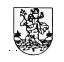 VILNIAUS PILAITĖS GIMNAZIJOSDIREKTORIUSĮSAKYMAS GIMNAZIJOS METODINĖS TARYBOS TVIRTINIMO2017 m. kovo 8 d.   N. V-54Vilnius	T v i  t i n u  gimnazijos metodinę tarybą 2016-2017 mokslo metams:Vita Nedzveckaitė, direktoriaus pavaduotoja ugdymui – metodinės tarybos pirmininkė.Paulius Bakanas, istorijos mokytojas metodininkas.Irena Balčiūnienė, biologijos vy. mokytoja.Danguolė Bučienė, rusų kalbos mokytoja ekspertė.	4. Laima Juškevičienė, skyriaus vedėja.	6. Laima Matijoškienė, lietuvių kalbos mokytoja metodininkė.	7. Irena Medeliskaitė, matematikos mokytoja metodininkė.	8. Jūratė Norkūnienė, anglų kalbos mokytoja metodininkė.	9. Rūta Pačkauskienė, skyriaus vedėja.	10. Laima Pranskūnaitė, tikybos mokytoja metodininkė.	11. Jūratė Raškauskienė, kūno kultūros mokytoja metodininkė.12. Giedrė Slavinskienė, dailės mokytoja metodininkė.	L a i k y t i  2016-09-21 įsakymą Nr. V-134 negaliojančiuDirektorius					Zotikas Popovas